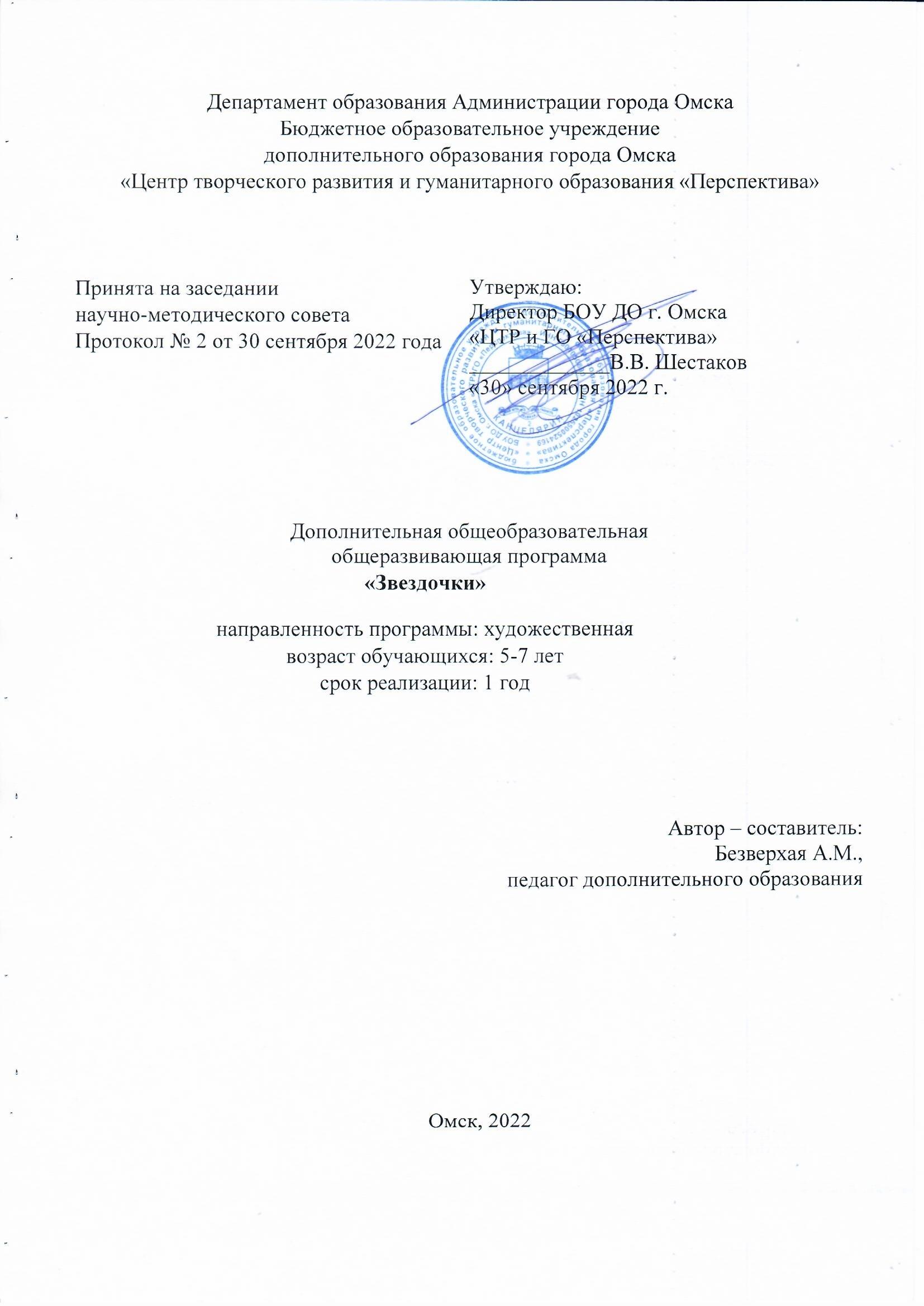 Пояснительная запискаДошкольный возраст – один из наиболее важных периодов в жизни каждого человека. Именно в эти годы закладываются основы здоровья, гармоничного умственного, нравственного и физического развития ребенка, формируется личность человека. В период от трех до семи лет ребенок интенсивно растет и развивается. Двигательная активность и игра как ведущий вид деятельности особенно важны в этом возрастном периоде, поэтому физическому воспитанию должно уделяться как можно больше времени и внимания.В настоящее время со стороны родителей и детей растет спрос на образовательные услуги в области хореографии. В «век гиподинамии» хореография является дополнительным резервом двигательной активности детей, источником их здоровья, радости, повышения работоспособности, разрядки умственного и психического напряжения, а, следовательно, одним из условий их успешной подготовки к учебной и трудовой деятельности.Программа ориентирует детей на приобщение к танцевально-музыкальной культуре. Движение и музыка, одновременно влияя на ребенка, формируют его эмоциональную сферу, музыкальность и артистичность, воздействуют на его двигательный аппарат, развивают слуховую, зрительную, моторную память. Система занятий воспитывает коммуникабельность, трудолюбие, умение добиваться цели, формирует эмоциональную культуру общения. Работа над музыкальностью, координацией, пространственной ориентацией помогает детям понять себя, лучше воспринимать окружающую действительность, свободно и активно использовать свои знания и умения не только на занятиях танцем, но и в повседневной жизни.Цель программы: Развитие творческих способностей детей дошкольного возраста, укрепление их физического здоровья через включение в танцевальную деятельность. Задачи:Формировать и развивать музыкально-ритмические способности и творческий потенциал детей дошкольного возраста.Формировать умение красиво и координационно правильно двигаться под музыку.Формировать правильную, красивую осанку.Формировать у детей культуру поведения и общения в коллективе.Планируемые результатыЛичностные:демонстрирует навыки культуры общения и поведения в социуме;Метапредметные:умеет продуктивно сотрудничать со сверстниками при решении коммуникативных задач;По профилю программы:умеет выполнять танцевально-ритмические движения, включенные в программу;умеет выполнять простейшие построения и перестроения;уметь выполнять ритмические танцы и комплексы упражнений под музыку;умеет ритмично двигаться в различных музыкальных темпах и передавать хлопками и притопами простейший ритмический рисунок;знает основные танцевальные позиции рук и ног.Объем и срок освоения программы:Срок реализации программы – 2 года.Возраст детей от 5 – 7 лет.Прием детей осуществляется на основании письменного заявления родителей и медицинского заключения о состоянии здоровья ребенка.  Первый год обучения 72 часа, 2 раза в неделю по 1 академическому час и 1 раз 2 академических часа (30 минут с 10 минутным перерывом).144 часа, 2 раза в неделю по 2 академических часа (30 минут с 10 минутным перерывом) (одаренные дети).Второй год обучения 144 часа, 2 раза в неделю по 2 академических часа (30 минут с 10 минутным перерывом).216 часов, 3 раза в неделю по 2 академических часа (30 минут с 10 минутным перерывом) (одаренные дети).Программа имеет два 2 уровня:базовый уровень;продвинутый уровень (для одаренных детей).Деление происходит в 1-й год обучения на основе входной диагностики.Формы занятий:практическое занятие;беседа;игра, праздник, конкурс, фестиваль;репетиция;концерт, открытый урок.Формы организации деятельности обучающихся на занятии:в парах;групповая.Структура занятия состоит из трёх частей: подготовительной, основной и заключительной. Подготовительная часть занятия занимает 5-15% общего времени. Задачи этой части сводятся к тому, чтобы подготовить организм ребёнка к работе, создать психологический и эмоциональный настрой. В нее входят: гимнастика (строевые, общеразвивающие упражнения); ритмика; музыкально – подвижные игры; танцы (танцевальные шаги, элементы хореографии, ритмические танцы); музыкально-ритмическая композиция.Основная часть занимает 70-85% от общего времени. В этой части решаются основные задачи, идёт основная работа над развитием двигательных способностей. В этой части даётся большой объём знаний, развивающих творческие способности детей. В нее входят: ритмические и бальные танцы, гимнастика.Заключительная часть занятия длится от 3 до 7 % общего времени. Здесь используются упражнения на расслабление мышц, дыхательные и на укрепление осанки, пальчиковая гимнастика. В конце занятия подводится итог, и дети возвращаются в группу.УЧЕБНО-ТЕМАТИЧЕСКИЙ ПЛАН1-й год обученияСОДЕРЖАНИЕ1-й год обучения1. Вводное занятие (2 часа)Форма проведения:беседа с игровыми элементами.Виды учебной деятельности: групповая, индивидуальная.Теоретические понятия:Знакомство с правилами поведения на занятиях. Техника безопасности.Оценка и контроль: Входная диагностика. (Приложение 1)2. Основы хореографии (16 часов)1. Элементы классического танца2. Элементы детского танцаФорма проведения: беседы, практические занятия.Виды учебной деятельности: групповая, индивидуальная, в парах.постановка корпуса (положение плеч и головы);позиции ног (1-я, 6-я) и рук (подготовительная; 1-я, 2-я, 3-я);Demi plie по 1-й позиции;Battement tendu из 1-й позиции в сторону и вперед;первое port de bras;положение рук (на поясе; вдоль корпуса; за спиной);работа рук (хлопки; подъемы; взмахи);«Пружинка» (прямо и с поворотом корпуса);«Каблук-носок-притоп»;шаги (на месте; приставной; с притопом);прыжки (на месте по 6-й позиции; ноги врозь; вперед-назад; в сторону; на одной ноге);бег (на подскоках; на полупальцах; прямой галоп).Теоретические понятия:Танцевальный поклон (по 1-й позиции с шагом в сторону и плие у девочек). Ориентация в зале (понятия - середина зала; направление движения вперед, назад, в сторону, по кругу; линия танца). Прослушивание детских песен, образное описание героев и их особенностей (мимика, движения). Превращение характерного движения в танцевальное.Оценка и контроль: наблюдение, выступление.3. Развитие физической культуры (16 часов)1. Детский стретчинг 2. Подвижные и развивающие игрыФорма проведения: практические занятия, игры.Виды учебной деятельности: групповая, индивидуальная, в парах.Детский игровой стретчинг.Подвижные игры.Теоретические понятия: Образное описание изображаемых героев и предметов, особенности техники выполнения. Описание игровых условий и правил, особые указания и требовании по выполнению заданий.Оценка и контроль: наблюдение.4. Ритмика (20 часов)1. Танцевальные движение в образах животных2. Импровизации под заданную тему и музыку3. Смена характера движений при смене музыкального темпа4. Танцевальные игрыФорма проведения: практические занятия, игры.Виды учебной деятельности: групповая, индивидуальная, в парах.танцевальные движение в образах животных;импровизации под заданную тему и музыку;выделение сильной доли хлопками, шагами;смена характера движений при смене музыкального темпа.Танцевальные игры:«Разноцветная игра», «Красная шапочка», «Любитель-рыболов», «Кошки-мышки».Теоретические понятия:Основы музыкальной азбуки. Формирование чувства темпа (быстро, медленно). Контрастная музыка (веселая - грустная). Определение жанра музыкального произведения (детская, современна, русская). Оценка и контроль: наблюдение.5. Танцевальная культура (4 часа)Форма проведения: беседа с элементами игры.Виды учебной деятельности: групповая.Теоретические понятия: Правила поведения в «танцевальной школе» (в здании, в зале, на занятии). Уважительное отношение ко всем взрослым и к педагогу. Внимательное и бережное отношение к сверстникам. Опрятный вид на занятиях и за пределами школы. Прилежное выполнение всех требований учителя. Правила поведения на сцене и за кулисами.Оценка и контроль: опрос.6. Мероприятия и выступления (12 часов)1. Открытые уроки для родителей2. Выступления на праздникахФорма проведения: открытые занятия, концертные выступления.Виды учебной деятельности: групповая.Открытые уроки.Концертная деятельность.Теоретические понятия: Правила поведения и техника безопасности на праздниках и концертах. Оценка и контроль: наблюдение, выступление.7. Контрольное (итоговое) занятие по освоению программы (2 часа)Форма проведения: практическое занятие.Виды учебной деятельности: групповая, индивидуальная.Проведение итоговой диагностики.Теоретические понятия :Выполнение индивидуального задания по ранее изученным темам. Оценка и контроль: Итоговая диагностика. (Приложение 2-4).УЧЕБНО-ТЕМАТИЧЕСКИЙ ПЛАН1-й год обучения(одаренные дети)СОДЕРЖАНИЕ1-й год обучения(одаренные дети)1. Вводное занятие (2 часа)Форма проведения:беседа с игровыми элементами.Виды учебной деятельности: групповая, индивидуальная.Теоретические понятия:Знакомство с правилами поведения на занятиях. Техника безопасности.Оценка и контроль: Входная диагностика. (Приложение 1)2. Основы хореографии (40 часов)1. Элементы классического танца2. Элементы детского танца3. Детские клубные танцы в кругу4. Танцы соло в линию5. Танцы парамиФорма проведения: беседы, практические занятия.Виды учебной деятельности: групповая, индивидуальная, в парах.постановка корпуса (положение плеч и головы);позиции ног (1-я, 6-я) и рук (подготовительная; 1-я, 2-я, 3-я);Demi plie по 1-й позиции;Battement tendu из 1-й позиции в сторону и вперед;первое port de bras;положение рук (на поясе; вдоль корпуса; за спиной);работа рук (хлопки; подъемы; взмахи);«Пружинка» (прямо и с поворотом корпуса);«Каблук-носок-притоп»;шаги (на месте; приставной; с притопом);прыжки (на месте по 6-й позиции; ноги врозь; вперед-назад; в сторону; на одной ноге);бег (на подскоках; на полупальцах; прямой галоп).Теоретические понятия:Танцевальный поклон (по 1-й позиции с шагом в сторону и плие у девочек). Ориентация в зале (понятия - середина зала; направление движения вперед, назад, в сторону, по кругу; линия танца). Специфика танцевального шага и бега. Прослушивание детских песен, образное описание героев и их особенностей (мимика, движения). Превращение характерного движения в танцевальное.Детские клубные танцы в кругу: «Утята», «music man», «veo-veo», «hokey cokey», «agadoo», «hands ap», «Макарена», «Пять утят».Танцы соло в линию: «Кузнечик», «Все мы делим пополам», «Чебурашка», «Бельчонок», «От улыбки», «Мамонтенок», «Маша и каша», «Утенок 1и2», «Антошка».Танцы парами: «Татошка», «Полечка».Оценка и контроль: наблюдение, выступление.3. Развитие физической культуры (48 часов)1. Детский стретчинг «Книжка», «Волчонок», «Бабочка», «Медвежонок»2. Детский стретчинг «Улитка», «Осьминог», «Березка», «Велосипед», «Орешек»3. Детский стретчинг «Змея», «Кораблик», «Качели», «Лодка», «Рыбка»4. Детский стретчинг «Собачка», «Черепаха», «Ежик», «Лисичка», «Замочек», «Пчелка»5. Детский стретчинг «Кошечка», «Паровозик», «Собачка»6. Подвижные и развивающие игрыФорма проведения:практические занятия, игры.Виды учебной деятельности: групповая, индивидуальная, в парах.Исходное положение из позы прямого угла: «Книжка», «Волчонок», «Бабочка», «Медвежонок».Исходное положение на спине: «Улитка», «Осьминог», «Березка», «Велосипед», «Орешек».Исходное положение на животе: «Змея», «Кораблик», «Качели», «Лодка», «Рыбка».Исходное положение сидя на пятках: «Собачка», «Черепаха», «Ежик», «Лисичка», «Замочек», «Пчелка».Исходное положение на четвереньках: «Кошечка», «Паровозик», «Собачка».Подвижные игры:координация - «If You're Happy», «El Tren», «Вопрос-ответ»ловкость - «Право-Лево», «Плетень», «Кошки-мышки», «Бесконечный га Развивающие игры:быстрота реакции - «Светофор»,«Море волнуется раз...»внимание, память - «Эхо», «Учитель», «Съедобно не съедобно», «Горячо -холодно»слух - «Кто сказал мяу?», «Хор», «Палочка- узнавалочка», «Хлопки»вестибулярный аппарат - «Деревья», «Птицы», «Не промочи ноги»речь - «Пузырь», «Затейники», «Дракончи Ролевые игры:перевоплощение - «Зоопарк», «Скульптуры», «Лягушки-цапли, пчелы-медведи»взаимопонимание - «Насос», «Качели», «Окно», «Тень»сплоченность - «У кого колобок?», «Ниточка-иголочка», «Заросли»Теоретические понятия:Образное описание изображаемых героев и предметов, особенности техники выполнения. Описание игровых условий и правил, особые указания и требовании по выполнению заданий.Оценка и контроль: наблюдение.4. Ритмика (30 часов)1. Танцевальные движение в образах животных2. Импровизации под заданную тему и музыку3. Смена характера движений при смене музыкального темпа4. Танцевальные игрыФорма проведения:практические занятия, игры.Виды учебной деятельности: групповая, индивидуальная, в парах.танцевальные движение в образах животных;импровизации под заданную тему и музыку;выделение сильной доли хлопками, шагами;смена характера движений при смене музыкального темпа.Танцевальные игры:«Разноцветная игра», «Красная шапочка», «Любитель-рыболов», «Кошки-мышки», «Танцуем, сидя», «Стирка», «Голубая вода», «Буратино».Теоретические понятия:Основы музыкальной азбуки. Формирование чувства темпа (быстро, медленно). Контрастная музыка (веселая - грустная). Определение жанра музыкального произведения (детская, современна, русская). Оценка и контроль: наблюдение.5. Танцевальная культура (6 часов)Форма проведения: беседа с элементами игры.Виды учебной деятельности: групповая.Теоретические понятия: Правила поведения в «танцевальной школе» (в здании, в зале, на занятии). Уважительное отношение ко всем взрослым и к педагогу. Внимательное и бережное отношение к сверстникам. Опрятный вид на занятиях и за пределами школы. Прилежное выполнение всех требований учителя. Правила поведения на сцене и за кулисами.Оценка и контроль: опрос.6. Мероприятия и выступления (16 часов)1. Открытые уроки для родителей2. Выступления на праздникахФорма проведения: открытые занятия, концертные выступления.Виды учебной деятельности: групповая.Открытые уроки.Концертная деятельность.Теоретические понятия: Правила поведения и техника безопасности на праздниках и концертах. Оценка и контроль: наблюдение, выступление.7. Контрольное (итоговое) занятие по освоению программы (2 часа)Форма проведения: практическое занятие.Виды учебной деятельности: групповая, индивидуальная.Проведение итоговой диагностики.Теоретические понятия: Выполнение индивидуального задания по ранее изученным темам. Оценка и контроль: Итоговая диагностика. (Приложение 2-4).УЧЕБНО-ТЕМАТИЧЕСКИЙ ПЛАН2-й год обученияСОДЕРЖАНИЕ2-й год обучения1. Вводное занятие (2 часа)Форма проведения:беседа с игровыми элементами.Виды учебной деятельности: групповая, индивидуальная.Теоретические понятия:Знакомство с правилами поведения на занятиях. Техника безопасности.Оценка и контроль: Входная диагностика. (Приложение 1)2. Основы хореографии (56 часов)1. Элементы классического танца2. Элементы народно-сценического танца3. Русский народный танец4. Элементы русской плясовой (проходка, «гармошка»)5. «Ковырялочка» с притопами и без6. Детский танец7. Основы актерского мастерстваФорма проведения: беседы, практические занятия.Виды учебной деятельности: групповая, индивидуальная, в парах.Demi и grand plie по 1-й позиции;Battement tendu из 1-й позиции в сторону и вперед и назад;Battement tendu jete в сторону и вперед;Releve по 1-й позиции;второе port de bras;круговой хоровод с перестроением в воротца;основной шаг Русского Лирического (соло по кругу, без паузы); шаги с носка по 3-й позиции, руки на поясе;подготовка к боковому шагу с припаданием (боковой шаг-приставка со смягчением коленей);шаги на высоких полупальцах с прямыми коленями (руки делаю плавные взмахи);«Ковырялочка» с притопами и без;элементы русской плясовой (проходка, «гармошка»);координация работы рук (одна вперед другая в сторону; поочередное вращение);выпады вперед и в сторону (без рук и с руками);движения – противоходы;твист на плоской подушечке стопы;вращения на подскоках;повороты вправо, влево на четырех шагах;Теоретические понятия:Танцевальный поклон «книксен» для девочек. Ориентация в зале (движение к центру и от центра лицом и спиной; по линии танца и против линии; построения в линию, в колонну, в шахматном порядке). Выработка правильной осанки и выворотности.История русского танца. Сюжет и темы народных танцев. Особенности движений; постановка корпуса, головы, рук. Прослушивание музыкального материала.Основы актерского мастерства (принятие образа и отображение его характера в движении и мимике). Сюжеты детских танцев. Прослушивание музыкального материала и работа над легендой (кто? что делает? почему? и т.д.) Работа в паре без контакта и за руки.Танцы соло в линию: «Красная Шапочка», «Буратино», «Котенок», «Барби».Танцы парами: «Чунга-чанга», «Полька-Кис».Оценка и контроль: наблюдение, выступление.3. Развитие физической культуры (24 часа)1. Детский стретчинг 2. Подвижные и развивающие игры3. Элементы гимнастикиФорма проведения:практические занятия, игры.Виды учебной деятельности: групповая, индивидуальная, в парах.упражнения на растяжку (подготовка к шпагатам);подготовка к упражнению «Мост» (опора на руки и ноги из позиции лежа на спине);подготовка к упражнению «Колесо» (перенос веса на руки из позиции на корточках; перепрыгивание коврика с упором на руки);развитие баланса («Ласточка», «Цапля», «Цветок»);прыжки (в высоту с прямыми и подогнутыми ногами, вперед двумя ногами и одной, разножка);детский стретчинг;подвижные и развивающие игры.Теоретические понятия:Польза и значение гимнастических упражнений. Правила и техника их выполнения. Техника безопасности.Оценка и контроль: наблюдение.4. Ритмика (38 часов)1. Ритм. Ритмический рисунок2. Жанры музыкальных произведений (песня, марш, танец)3. Ориентация в пространстве 4. Ритмопластика5. Музыкально ритмические игрыФорма проведения:практические занятия, игры.Виды учебной деятельности: групповая, индивидуальная, в парах.начало танцевального движения после вступления;окончание танца с финальным аккордом;отработка танцевальных движений под счет 2/4 и 4/4;соединение счета и музыки;хлопки и шаги на каждый такт, через такт, синкопы;подбор соответствующих музыке движений (игры «Учитель»; «Эхо»).Теоретические понятия:Понятие вступительной и финальной части музыкального произведения. Понятие такта и его сильной доли. Особенности народной музыки. Основные музыкальные инструменты. Оценка и контроль: наблюдение.5. Танцевальная культура (6 часов)Форма проведения: беседа с элементами игры.Виды учебной деятельности: групповая.Теоретические понятия:Правила поведения в «танцевальной школе» (в здании, в зале, на занятии). Уважительное отношение ко всем взрослым и к педагогу. Внимательное и бережное отношение к сверстникам. Опрятный вид на занятиях и за пределами школы. Прилежное выполнение всех требований учителя. Правила поведения на сцене и за кулисами.Оценка и контроль: опрос.6. Мероприятия и выступления (16 часов)1. Открытые уроки для родителей2. Выступления на праздникахФорма проведения: открытые занятия, концертные выступления.Виды учебной деятельности: групповая.Открытые уроки.Концертная деятельность.Теоретические понятия:Правила поведения и техника безопасности на праздниках и концертах. Оценка и контроль: наблюдение, выступление.7. Контрольное (итоговое) занятие по освоению программы (2 часа)Форма проведения: практическое занятие.Виды учебной деятельности: групповая, индивидуальная.Проведение итоговой диагностики.Теоретические понятия:Выполнение индивидуального задания по ранее изученным темам. Оценка и контроль: Итоговая диагностика. (Приложение 2-4).УЧЕБНО-ТЕМАТИЧЕСКИЙ ПЛАН2-й год обучения(одаренные дети)СОДЕРЖАНИЕ2-й год обучения(одаренные дети)1. Вводное занятие (2 часа)Форма проведения:беседа с игровыми элементами.Виды учебной деятельности: групповая, индивидуальная.Теоретические понятия:Знакомство с правилами поведения на занятиях. Техника безопасности.Оценка и контроль: Входная диагностика. (Приложение 1)2. Основы хореографии (68 часов)1. Элементы классического танца2. Элементы народно-сценического танца3. Русский народный танец4. Элементы русской плясовой (проходка, «гармошка»)5. «Ковырялочка» с притопами и без6. Детский танец7. Основы актерского мастерства8. Танцы соло в линию9. Танцы парамиФорма проведения: беседы, практические занятия.Виды учебной деятельности: групповая, индивидуальная, в парах.Demi и grand plie по 1-й позиции;Battement tendu из 1-й позиции в сторону и вперед и назад;Battement tendu jete в сторону и вперед;Releve по 1-й позиции;второе port de bras;круговой хоровод с перестроением в воротца;основной шаг Русского Лирического (соло по кругу, без паузы); шаги с носка по 3-й позиции, руки на поясе;подготовка к боковому шагу с припаданием (боковой шаг-приставка со смягчением коленей);шаги на высоких полупальцах с прямыми коленями (руки делаю плавные взмахи);основные элементы Кадрили соло и в паре;«Ковырялочка» с притопами и без;элементы русской плясовой (проходка, «гармошка»);координация работы рук (одна вперед другая в сторону; поочередное вращение);выпады вперед и в сторону (без рук и с руками);движения – противоходы;твист на плоской подушечке стопы;вращения на подскоках;повороты вправо, влево на четырех шагах;боковой галоп, шаг польки.Теоретические понятия:Танцевальный поклон «книксен» для девочек. Ориентация в зале (движение к центру и от центра лицом и спиной; по линии танца и против линии; построения в линию, в колонну, в шахматном порядке). Выработка правильной осанки и выворотности.История русского танца. Сюжет и темы народных танцев. Особенности движений; постановка корпуса, головы, рук. Прослушивание музыкального материала.Основы актерского мастерства (принятие образа и отображение его характера в движении и мимике). Сюжеты детских танцев. Прослушивание музыкального материала и работа над легендой (кто? что делает? почему? и т.д.) Работа в паре без контакта и за руки.Танцы соло в линию: «Красная Шапочка», «Буратино», «Котенок», «Барби», «Крейзи Фрог», «Стирка», «Слоненок», «Ракета».Танцы парами: «Чунга-чанга», «Полька-Кис», «Полька-Пирожок», «Вару-Вару».Оценка и контроль: наблюдение, выступление.3. Развитие физической культуры (80 часов)1. Статический стретчинг 2. Динамический стретчинг 3. Баллистический стретчинг 4. Проприоцептивный стретчинг 5. Танцевальная терапия6. Подвижные и развивающие игры7. Элементы гимнастики8. Упражнения на растяжку9. Развитие баланса10. ПрыжкиФорма проведения:практические занятия, игры.Виды учебной деятельности: групповая, индивидуальная, в парах.упражнения на растяжку (подготовка к шпагатам);подготовка к упражнению «Мост» (опора на руки и ноги из позиции лежа на спине);подготовка к упражнению «Колесо» (перенос веса на руки из позиции на корточках; перепрыгивание коврика с упором на руки);развитие баланса («Ласточка», «Цапля», «Цветок»);прыжки (в высоту с прямыми и подогнутыми ногами, вперед двумя ногами и одной, разножка);статический, динамический, баллистический, проприоцептивный стретчинг;подвижные и развивающие игры.Теоретические понятия:Польза и значение гимнастических упражнений. Правила и техника их выполнения. Техника безопасности.Оценка и контроль: наблюдение.4. Ритмика (40 часов)1. Ритм. Ритмический рисунок2. Жанры музыкальных произведений (песня, марш, танец)3. Ориентация в пространстве 4. Ритмопластика5. Музыкально ритмические игрыФорма проведения:практические занятия, игры.Виды учебной деятельности: групповая, индивидуальная, в парах.начало танцевального движения после вступления;окончание танца с финальным аккордом;отработка танцевальных движений под счет 2/4 и 4/4;соединение счета и музыки;хлопки и шаги на каждый такт, через такт, синкопы;подбор соответствующих музыке движений (игры «Учитель»; «Эхо»).Теоретические понятия:Понятие вступительной и финальной части музыкального произведения. Понятие такта и его сильной доли. Особенности народной музыки. Основные музыкальные инструменты. Оценка и контроль: наблюдение.5. Танцевальная культура (8 часов)Форма проведения: беседа с элементами игры.Виды учебной деятельности: групповая.Теоретические понятия:Правила поведения в «танцевальной школе» (в здании, в зале, на занятии). Уважительное отношение ко всем взрослым и к педагогу. Внимательное и бережное отношение к сверстникам. Опрятный вид на занятиях и за пределами школы. Прилежное выполнение всех требований учителя. Правила поведения на сцене и за кулисами.Оценка и контроль: опрос.6. Мероприятия и выступления (16 часов)1. Открытые уроки для родителей2. Выступления на праздникахФорма проведения: открытые занятия, концертные выступления.Виды учебной деятельности: групповая.Открытые уроки.Концертная деятельность.Теоретические понятия:Правила поведения и техника безопасности на праздниках и концертах. Оценка и контроль: наблюдение, выступление.7. Контрольное (итоговое) занятие по освоению программы (2 часа)Форма проведения: практическое занятие.Виды учебной деятельности: групповая, индивидуальная.Проведение итоговой диагностики.Теоретические понятия:Выполнение индивидуального задания по ранее изученным темам. Оценка и контроль: Итоговая диагностика. (Приложение 2-4).КОНТРОЛЬНО-ОЦЕНОЧНЫЕ СРЕДСТВАОценка результативности освоения образовательной деятельности производится по следующим критериям: «низкий», «средний», «высокий» уровень освоения программы. (Приложения 2-4).Способы проверки результатов освоения программы:Личностные достижения –демонстрирует навыки культуры общения и поведения в социуме (Приложение 3, 4); Метапредметные: коммуникативныеумения. (Приложение 3)Результаты по профилю программы (входнаяи итоговая диагностики). (Приложение 1, 2, 4)УСЛОВИЯ РЕАЛИЗАЦИИ ПРОГРАММЫКадровое обеспечение программыПедагог, работающий по данной программе, должен иметь базовое профессиональное хореографическое образование, обладать необходимым уровнем методологической культуры и знать возрастные особенности детей дошкольного возраста.Материально-техническое обеспечениебалетный зал площадью не менее 45 кв. м. (на 12-15 учащихся), имеющие пригодное для танца напольное покрытие - деревянный (палубный) пол, балетные станки (палки) вдоль трёх стен, вдоль двух стен зеркала; раздевалки для учащихся и учительская для преподавателей; техническое оснащение: магнитофоны, баяны, фортепиано, компьютерналичие сценических костюмов для концертных номеров;наличие у детей специальной формы для занятий (у мальчиков шорты и футболка, у девочек велосипедик и футболка, либо купальник для занятий и юбочка).Информационно-образовательные ресурсыформирование учебного процесса и сценического материала на электронных цифровых носителях (Флеш-карты и интернет-ресурсы)http://horeograf.ucoz.ru/blog. Музыка для танцев, развивающие игры для детей, гимнастика в стихах, методические пособия для педагога – хореографаhttp://horeograf.ucoz.ru/blog/metodika_raboty_s_detmi_metodicheskoe_posobie_quot _ot_ritmiki_k_tancu_quot/2011-12-08-1- о методике партерного экзерсиса - «Методика работы с детьми. Методическое пособие «От ритмики к танцу»музыкальное оформление номеров: аранжировка музыкального материала с возможными материальными затратами; накопление музыкального и нотного материала.http://www.balletmusic.ru -Balletmusic: Балетная и танцевальная музыкаhttp://www.josuonline.com (CD для танца и балетного класса)http://www.taranenkomusic.narod.ru (персональный творческий сайт Сергея Тараненко с музыкой для урока хореографии на CD. В лёгкой красочной     оркестровке. Также - музыка для фигурного катания и спорта)Учебно-методическое обеспечениеМетодические разработки, литература по хореографическому искусству: Буренина А. И. Ритмическая мозаика. Программа по ритмической пластике для детей- СПб. ЛОИРО, 2000,-220 с.; Волкова Г.А Логопедическая ритмика. - М.: Просвещение, 1985.https://nsportal.ru/shkola/dopolnitelnoe-obrazovanie/library/2014/03/14/metodicheskaya-razrabotka-zanyatiya-po-ritmikeМетодическая разработка занятия по ритмике«Мы - олимпийцы».https://multiurok.ru/files/mietodichieskaia-razrabotka-po-priedmietu-ritmika.htmlМетодическая разработка занятия «Приключения в танцевальной стране».Игры для развития данных малышей (danshelp.ru Помощь хореографу).СПИСОК ЛИТЕРАТУРЫНормативно-правовые документы: Концепция развития дополнительного образования детей (Распоряжение Правительства РФ от 4 сентября 2014 г. № 1726-р).Постановление Главного государственного санитарного врача Российской Федерации от 4 июля 2014 г. N 41 г. Москва "Об утверждении СанПиН2.4.4.3172-14 "Санитарно-эпидемиологические требования к устройству, содержанию и организации режима работы образовательных организаций дополнительного образования детей".Приказ Министерства образования и науки Российской Федерации (Минобрнауки России) от 9 ноября 2018 г. № 196 г. Москва «Об утверждении Порядка организации и осуществления образовательной деятельности по дополнительным общеобразовательным программам».Федеральный закон РФ от 29.12.2012 г. № 273-ФЗ "Об образовании в РФ".Педагогическая литература:Безуглая, Г.А. Музыкальный анализ в работе педагога-хореографа: Учебное пособие. Безуглая Г.А. / Г.А. Безуглая. - М.: Лань, Планета музыки, 2015. - 750 c.Буренина А. И. Ритмическая мозаика. Программа по ритмической пластике для детей- СПб. ЛОИРО, 2000,-220 с. Есаулов, И. Г. Педагогика и репетиторство в классической хореографии. Учебник / И.Г. Есаулов. - М.: Лань, Планета музыки, 2015. - 256 c.Зайфферт, Д. Педагогика и психология танца. Заметки хореографа / Д. Зайфферт. - М.: Лань, Планета музыки, 2015. - 128 c.Коренева, Т.Ф. Музыкальные ритмопластические спектакли для детей    дошкольного и младшего школьного возраста. [Текст]: учеб.- метод. пособие / Т. Ф Корнеева .- М: ВЛАДОС 2015.– 136с,149 с. Мельдаль, Кристине Поэтика и практика хореографии / Кристине Мельдаль. - М.: Кабинетный ученый, 2015. - 106 c.Миллер, Э., Блэкмэн, К. Упражнения на растяжку. [Текст]: учеб.- метод. пособие / Э. Миллер , К. Блэкмэн - М: Москва, 2016.Михайлова М. А., Воронина Н. В. Танцы, игры, упражнения для красивого движения. [Текст]: учеб.- метод. пособие / М.А. Михайлова, Н. В.    Воронина - М: Ярославль, 2017. – 340 с. Педагогика дополнительного образования: Л.А. Кучегура, М.М. Лобода, О.А. Колядинцевой. – Омск: БОУДПО «ИРООО», 2010.Попова Е. Г. Общеразвивающие упражнения в гимнастике. [Текст]: книга для учителей / Е. Г. Попова - М: Искусство, 2017. – 240 с.Порошина Г.М. Пластика в работе актера над образом (по школе А.Б. Немировского) - М., 2004. -127с.Пруткова Т.В., Беликова А.Н., Кветная О.В. Учите детей танцевать: Учебное пособие. - М.:    Гуманит. Изд. ВЛАДОС, 2003. -256с.Семаго Н.Я. Диагностический альбом для оценки развития познавательной деятельности ребенка. Дошкольный и младший школьный возраст / Н.Я. Семаго, М.М. Семаго. - М.: Айрис пресс, 2015. - 45 с.Смирнов Н.К. Здоровьесберегающие образовательные технологии и психология здоровья в школе. – Москва, 2005.Ухвалов В.А. Развитие учащихся в процессе творчества и сотрудничества. - М., 2000.Фирилева Ж.Е., Сайкина Е.Г. «Са-фи-дансе»-танцевально-игровая пластика для детей. Санк-Петербург, 2007.Фришман И.И. Методика работы педагога дополнительного образования. - М., 2001.Шершнев.В.Г. От ритмики к танцу. Развитие художественно-творческих способностей детей 4-7 лет средствами ритмики и хореографии. Программа для образовательных учреждений дополнительного образования детей Московской области. – М.: Издательский дом «Один из лучших», 2008.Литература для родителей: Адамчук, Мария Как распознать в своём ребенке талант и не загубить его / Мария Адамчук. - М.: АСТ, 2016. - 582 c.Гарбузов В.И. От младенца до подростка. – СПб., 2006. Зверева О.Л. Семейная педагогика и домашнее воспитание: Учеб.пособие для студентов высш. пед. учеб. заведений. – М.: Akademia, 2000. Клюева Н.В., Касаткина Ю.В. Учим детей общению. Характер, коммуникабельность // 50. Популярное пособие для родителей и педагогов. – Ярославль: «Академия развития», 2007. Кравцова Е.Е. Разбуди в ребенке волшебника. – М.: «Просвещение», Учебная литература, 2006. Млодик, И. Ю. Метаморфозы родительской любви, или Как воспитывать, но не калечить / И.Ю. Млодик. - М.: Теревинф, 2016. - 508 c.Светлова, Маруся Искусство быть родителем / Маруся Светлова. - М.: ИГ "Весь", 2013. - 872 c.Литература для детейАлександрова Н. А.Балет. Мини-энциклопедия для детей. Рассказы о театре, балетной школе, знаменитых спектаклях. — СПб.: БХВ-Петербург, 2016.Банш ХельгаМими-балерина. Издательство: ЭНАС-КНИГА, 2015 г.Делаэ Жильбер, Марлье МарсельМаруся и её любимые занятия. Балет. Музыка Издательство: АСТ, 2017.Женевьева Юрье: Первый бал крольчонка Сыроежика. Издательство: Махаон, 2015.Лора Ли Хочу все знать о балете. Детская энциклопедия балета: история, музыка и волшебство классического танца. Издательство АСТ, 2017.Полина Мохова: Балет. Книга о безграничных возможностях Издательство: Манн, Иванов и Фербер, 2019.Приложение 1.Входная диагностикаДанное тестирование проводится во время вводного занятия. Цель:выявление уровня физического, музыкального и эмоционального развития ребенка.Задачи:выявить уровень развития специальных физических данных: гибкость тела, прыжок, координация движений, музыкальный слух и уровень творческого развития. На основе полученных данных начать ведение тетради достижений.Форма диагностики: индивидуальное тестирование.Тест «Моё тело».Показать на себе, где находится:позвоночник;кисть;колено;локоть;стопа.Тест «Уровень физических данных» (физическое развитие)Гибкость тела.Ребенка поставить так, чтобы ноги были вытянуты, стопы сомкнуты, руки разведены в стороны. Ребенок перегибается назад до возможного предела, при этом его обязательно подстраховать, придерживая за руки. При прогибе вперёд ребёнок должен медленно наклонить корпус, сильно вытянув позвоночник, стараясь достать животом, грудью и головой ноги и одновременно обхватить руками щиколотки ног. При хорошей гибкости корпус обычно свободно наклоняется впередПрыжок.Проверяется высота прыжка в свободном положении ног с предварительным коротким приседанием. Прыжки выполняются несколько раз подряд.Координация движений.Попросить ребенка повторить несложную комбинацию 2-3 движений.Тест «Уровень творческого развития» Музыкальный слух. Игра «Повторяй за мной». Попросить ребенка повторить ритмический рисунок за педагогом. Педагог молча хлопает в ладоши какой-нибудь ритм, примерно 5-7 секунд, ребенок старается воспроизвести этот ритм как можно точнее, выдерживая все паузы и длительность. Повторить так 5 раз, постепенно усложняя рисунок.Эмоциональность. Игра «Попробуй, повтори». Предложить ребенку рассмотреть изображение и повторить эмоциональное состояние.Радость            Недовольство              Злость                        Грусть                     Усталость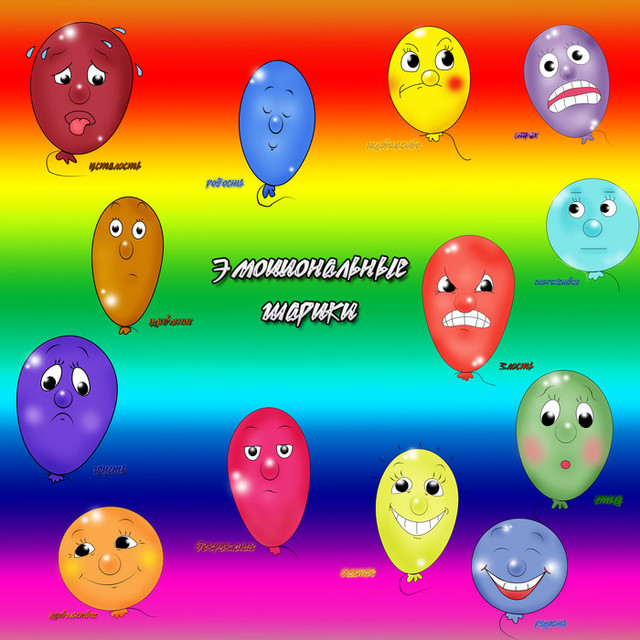 Воображение.Игра «Расскажи без слов». Предложить ребенку «рассказать» стихотворение «Идет бычок качается» без слов. Уточнить у ребенка, требуется ли время для подготовки.Оценочный лист обучающегосяВходная диагностикаФ.И.О.____________________________________________________________Дата _____________________________________________________________Всего баллов:____________________________________________________Критерии оценкиОптимальный уровень (3 балла): четко знает названия всех частей тела (позвоночник, кисть, колено, локоть, стопа);легкий, высокий прыжок;безошибочно выполняет упражнения на координацию;безошибочно повторяет сложный ритмический рисунок;без стеснения повторяет эмоции, может сказать, какому эмоциональному состоянию соответствует выражение мимики;не вызывает затруднений выполнение задания «Расскажи без слов»: эмоционален, артистичен. Допускается 10 минут на подготовку.Найденное решение соответствует поставленной задаче, выдает полностью самостоятельный творческий продукт.Хороший уровень (2 балла):знает названия частей тела;прыжок средней высоты;выполняет упражнение на координацию со второй попытки;безошибочно повторяет 4 ритмических рисунка;повторяет эмоции, затруднение вызывает 1-2 эмоциональных состояний;выполнение задания «Расскажи без слов» воспринимает сначала как трудное, но после подсказки педагога выдает творческий продукт, при этомэмоционален, артистичен.Допустимый уровень (1 балл):не знает названия частей тела;прыжок низкий;выполняет упражнения на координацию после нескольких попыток;неуверенно повторяет ритмический рисунок, допускает ошибки.выполнение задания «Попробуй, повтори» вызывает затруднение, стеснительность;для выполнения задания «Расскажи без слов» требуется время для подготовки: мало эмоционален, конечным результатом становится прямая имитация ситуации.Оценка уровня физических данных и творческого развития обучающихсяОптимальный уровень – более 28 балловХороший уровень –18 – 27 балловДопустимый уровень – до 17 баллов Приложение 2.Итоговая диагностикаПриложение 3.Для изучения навыков коммуникативного общения используются наблюдение за свободным общением детей, обращается внимание на характер общения, на инициативность ребенка, его умение вступать в диалог, поддерживать и вести его, слушать собеседника и понимать его, ясно выражать свои мысли.Оценка коммуникативных умений может быть дана (условно) с учетом следующих критериев:Критерии оценки уровня коммуникативных уменийПриложение 4.Диагностика по освоению программы «Звездочки»Диагностика проводится 1 раза в год на общих групповых занятиях, а при необходимости на индивидуальных (если ребенок скромный, стеснительный, неуверенный в себе).Цель диагностики: Выявление уровня музыкального и психомоторного развития ребенка (начального уровня и динамики развития, эффективности педагогического воздействия):выявление начального уровня развития музыкальных и двигательных способностей ребенка, его эмоциональной сферы;проектирование индивидуальной работы с детьми;оценка эффекта педагогического воздействия.Методика диагностирования: воспитанникам предлагается повторить за педагогом ряд движений, упражнений, этюдов, комбинаций под различные музыкальные произведения; поиграть в различные игры (подвижные, музыкальные, игры - развлечения); сымпровизировать на заданную педагогом тему или музыкуДиагностируются дети по следующим параметрам:Музыкальность - способность воспринимать и передавать в движении образ и основные средства выразительности, изменять движения в соответствии с фразами, темпом и ритмом. Оценивается соответствие исполнения движений музыки (в процессе самостоятельного исполнения -без показа педагога).Для каждого возраста определяются разные критерии музыкальности в соответствии со средними возрастными показателями развития ребенка, ориентируясь на объем умений.Эмоциональность - выразительность мимики и пантомимики, умение передавать в мимике, позе, жестах разнообразную гамму чувств исходя из музыки и содержания композиции (страх, радость, удивление, настороженность, восторг, тревога и т.д.), умение выразить свои чувства не только в движении, но и в слове.Творческие проявления - умение импровизировать под знакомую и незнакомую музыку, а также придумывать собственные оригинальные "па". Творческая одаренность проявляется в особой выразительности движений, нестандартности пластических средств и увлеченности ребенка сами процессом движения под музыку.Внимание - способность не отвлекаться от музыки и процесса движения.Память - способность запоминать музыку и движения. В данном виде деятельности проявляются разнообразные виды памяти: музыкальная, двигательная и зрительная.Координация и ловкость движений - точность, ловкость движений, координация рук и ног при выполнении упражнений (в ходьбе,общеразвивающих и танцевальных движениях); правильное сочетание рук и ног при ходьбе (а также и в других общеразвивающих видах движений).Гибкость, пластичность - мягкость, плавность и музыкальность движений рук, подвижность суставов, гибкость позвоночника, позволяющие исполнять несложные акробатические упражнения (рыбка, киска, полушпагат и др.).Освоение программы оценивается по 3 уровням развития: низкий, средний, высокий.Низкий уровень развития:не имеет навыков основных танцевальных движений, соответствующих возрастной категории;во время движений не реагирует на изменения музыки, продолжает выполнять предыдущее движение;не координирует руки и ноги при выполнении различных упражнений;не имеет навыков ориентировки в пространстве;невнимателен, постоянное отвлекается вовремя занятия, не слышит замечания педагога;скован, не общителен.пассивен, не уверен в себе, отказывается принимать участие в играх и в танцах.Средний уровень развития:имеет навыки основных танцевальных движений, но не умеет их применять в танцевальных композициях;не всегда точно передает ритм, повторяет и копирует движения других детей;испытывает затруднения в координации рук и ног;при перестроениях и исполнении рисунков танцевальных композиций не уверен, ждет помощи от педагога;внимание рассеяно, отвлекается, но реагирует на замечания педагога;трудно входит в контакт со сверстниками;проявляет желание участвовать в играх, танцах, но ведет себя обособлено.Высокий уровень развития:имеет навыки танцевальных движений и при необходимости может их применять в различных танцевальных композициях и импровизациях;в движении передает различный метроритм, самостоятелен при исполнении;координирует руки и ноги при выполнении различных упражнений;хорошо ориентируется в пространстве при перестроении и исполнении танцевальных композиций;внимателен, исполнителен;раскрепощён, общителен, обычно занимает место лидера в коллективе;желает участвовать в играх, танцах, не обособляется от коллектива.№ п/п№ п/пНазвание раздела/темыКоличество часов1.Вводное занятие22.Основы хореографии161.Элементы классического танца82.Элементы детского танца83.Развитие физической культуры161.Детский стретчинг 82.Подвижные и развивающие игры84.Ритмика201.Танцевальные движение в образах животных62.Импровизации под заданную тему и музыку43.Смена характера движений при смене музыкального темпа44.Танцевальные игры65.Танцевальная культура46.Мероприятия и выступления121.Открытые уроки для родителей62.Выступления на праздниках67.Контрольное (итоговое) занятие по освоению программы2ИТОГОИТОГОИТОГО72№ п/п№ п/пНазвание раздела/темыКоличество часов1.Вводное занятие22.Основы хореографии401.Элементы классического танца82.Элементы детского танца83.Детские клубные танцы в кругу84.Танцы соло в линию85.Танцы парами83.Развитие физической культуры481.Детский стретчинг «Книжка», «Волчонок», «Бабочка», «Медвежонок»82.Детский стретчинг «Улитка», «Осьминог», «Березка», «Велосипед», «Орешек»83.Детский стретчинг «Змея», «Кораблик», «Качели», «Лодка», «Рыбка»84.Детский стретчинг «Собачка», «Черепаха», «Ежик», «Лисичка», «Замочек», «Пчелка»85.Детский стретчинг «Кошечка», «Паровозик», «Собачка»86.Подвижные и развивающие игры84.Ритмика301.Танцевальные движение в образах животных82.Импровизации под заданную тему и музыку83.Смена характера движений при смене музыкального темпа64.Танцевальные игры85.Танцевальная культура66.Мероприятия и выступления161.Открытые уроки для родителей82.Выступления на праздниках87.Контрольное (итоговое) занятие по освоению программы2ИТОГОИТОГОИТОГО144№ п/п№ п/пНазвание раздела/темыКоличество часов1.Вводное занятие22.Основы хореографии561.Элементы классического танца82.Элементы народно-сценического танца83.Русский народный танец84.Элементы русской плясовой (проходка, «гармошка»)85.«Ковырялочка» с притопами и без46.Детский танец87.Основы актерского мастерства83.Развитие физической культуры241.Детский стретчинг 82.Подвижные и развивающие игры83.Элементы гимнастики84.Ритмика381.Ритм. Ритмический рисунок82.Жанры музыкальных произведений (песня, марш, танец)83.Ориентация в пространстве 84.Ритмопластика65.Музыкально ритмические игры85.Танцевальная культура66.Мероприятия и выступления161.Открытые уроки для родителей82.Выступления на праздниках87.Контрольное (итоговое) занятие по освоению программы2ИТОГОИТОГОИТОГО144№ п/п№ п/пНазвание раздела/темыКоличество часов1.Вводное занятие22.Основы хореографии681.Элементы классического танца82.Элементы народно-сценического танца83.Русский народный танец84.Элементы русской плясовой (проходка, «гармошка»)85.«Ковырялочка» с притопами и без46.Детский танец87.Основы актерского мастерства88.Танцы соло в линию89.Танцы парами83.Развитие физической культуры801.Статический стретчинг 82.Динамический стретчинг 83.Баллистический стретчинг 84.Проприоцептивный стретчинг 85.Танцевальная терапия86.Подвижные и развивающие игры87.Элементы гимнастики88.Упражнения на растяжку89.Развитие баланса810.Прыжки84.Ритмика401.Ритм. Ритмический рисунок82.Жанры музыкальных произведений (песня, марш, танец)83.Ориентация в пространстве 84.Ритмопластика85.Музыкально ритмические игры85.Танцевальная культура86.Мероприятия и выступления161.Открытые уроки для родителей82.Выступления на праздниках87.Контрольное (итоговое) занятие по освоению программы2ИТОГОИТОГОИТОГО216ЗаданияУровень Уровень Уровень примечаниеЗаданияоптимальныйхорошийдопустимыйпримечание«Моё тело»Физическое развитиеФизическое развитиеФизическое развитиеФизическое развитиеФизическое развитиеГибкость телаПрыжок Координация движенийТворческое развитиеТворческое развитиеТворческое развитиеТворческое развитиеТворческое развитиеМузыкальный слухЭмоциональностьВоображениеРаздел программыКритерииНизкийуровеньСреднийуровеньВысокийуровеньАзбукамузыкальногодвиженияМузыкально-ритмические навыкиНе можетточноначинатьдвижениепослевступленияЗнаетпрограммный материал.Полностьювладеетпрограммнымматериалом.ОсновыхореографииИзучение партерныхдвиженийПрограммнымматериаломвладеет внедостаточной степени,не умеетраспределятьнагрузки.Допускаетошибки привыполнениикомплексапартерныхупражнений,затрудняется правильнораспределятьфизические нагрузки.Полностьювладеетпрограммнымматериалом:точно,грамотновыполняеткомплекспартерныхупражнений, умеет распределятьфизические нагрузки.Ритмика сэлементамипластикиИзучениеупражненийактерского тренингаПрограммнымматериаломвладеет в недостаточнойстепени, невладееткомплексомдвижений наоттачиваниеактерскогомастерства.Частичновладееткомплексомдвиженийнаоттачиваниеактерскогомастерства.Неувереннопередаетигровыеобразы.Полностьювладееткомплексомдвижений наоттачиваниеактерскогомастерства.№ п/пКритерии оценки коммуникативных умений детейОценка в баллахУровень речевой коммуникации1.Ребенок активен в общении, умеет слушать и понимать речь, строит общение с учетом ситуации, легко входит в контакт со сверстниками и педагогом, ясно и последовательно выражает свои мысли, умеет пользоваться формами речевого этикета3высокий2.Ребенок умеет слушать и понимать речь, участвует в общении чаще по инициативе других, умение пользоваться формами речевого этикета неустойчивое2средний3.Ребенок малоактивен и малоразговорчив вобщении со сверстниками и педагогом,невнимателен, редко пользуется формами речевого этикета, не умеет последовательноизлагать свои мысли, точно передавать ихсодержание1низкий